Tabuľkový kalkulátor (Microsoft Excel, OpenOffice Calc, Gnumeric) Programy na vytváranie tabuliek, grafov a vykonávanie matematických operácii.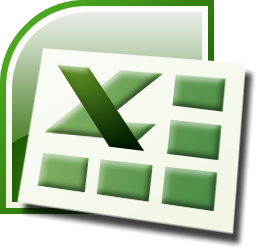 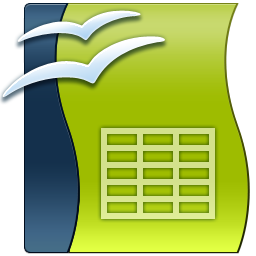 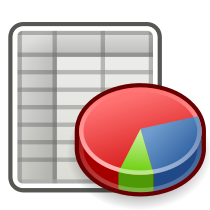 